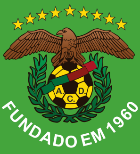 CERIMÓNIA OFICIAL DE ABERTURA - 9 DE SETEMBRO PELAS 09H.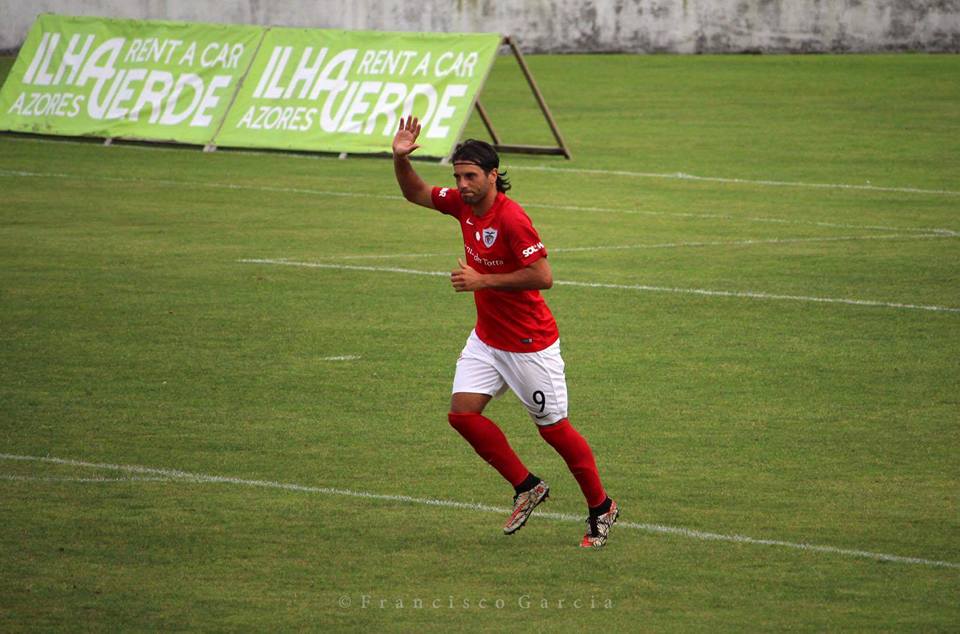  CERIMÓNIA DE ENCERRAMENTO - 10 DE SETEMBRO PELAS 17:30H.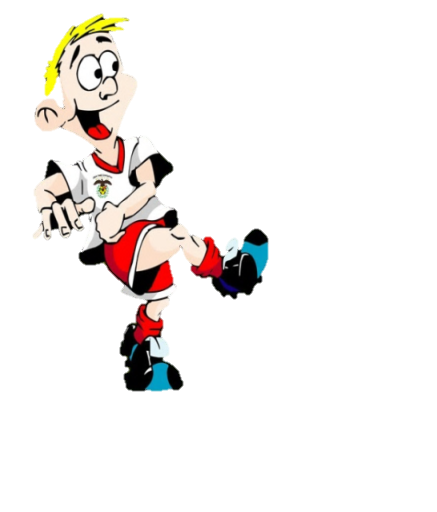 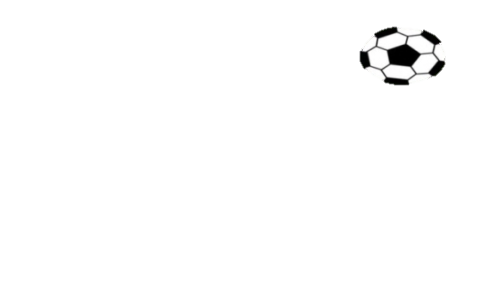 PADRINHOCLEMENTE VENTURAEQUIPAS PARTICIPANTES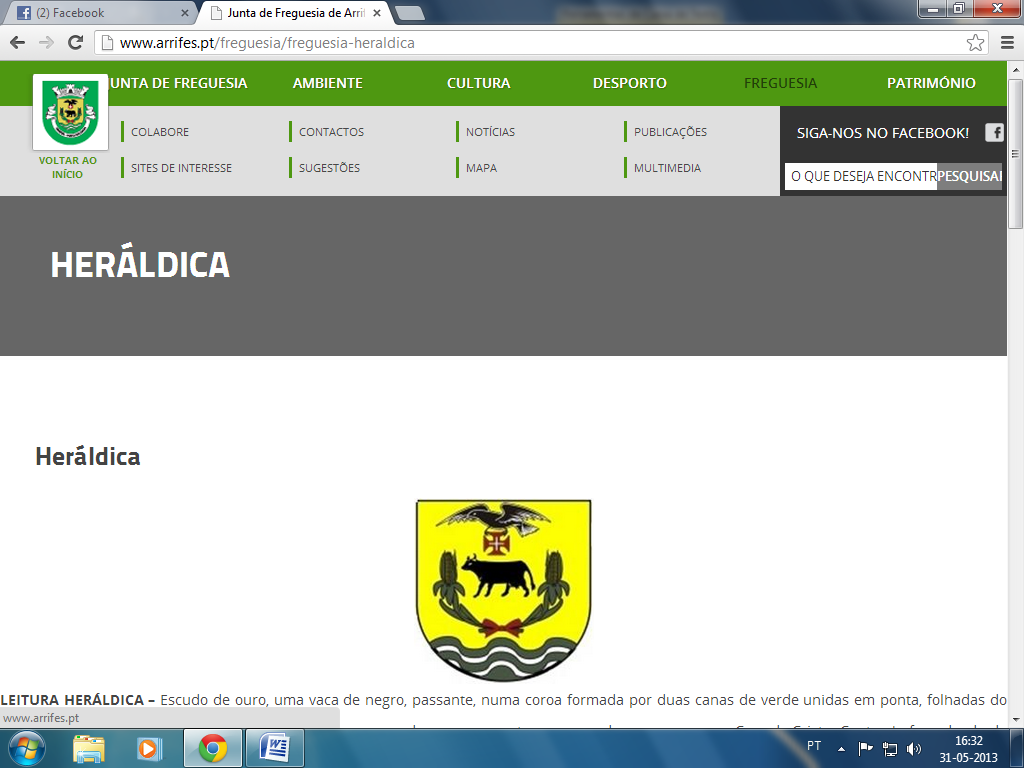 BENJAMINSBENJAMINS1ÁGUIA B 2ÁGUIA B3OLIVEIRENSES4SÃO ROQUE5PAULETA6ESC. BENFICA7SANTO ANTÓNIOINFANTISINFANTIS1ÁGUIA CD2ESC. BENFICA3SANTO ANTÓNIO4SANTA CLARA5PAULETA A6SÃO ROQUE7VASCO DA GAMAINICIADOSDIA/HORAÁGUIA VS SÃO ROQUE7 SET – 19:30HJUVENISDIA/HORAÁGUIA VS PRAIENSE6 SET – 19HJUNIORESDIA/HORAÁGUIA VS MARITIMO8 SET – 19HSÉNIORESDIA/HORAÁGUIA VS BENFICA ÁGUIA9 SET – 18H